Révision – Test : Les EcosystèmesMots importants:EcosystèmeEspèceBiotiqueAbiotiqueHabitatNichePrédateurProieParasitismeSuccession (et les étapes)PhotosynthèseRéponds aux questions :La formule pour la photosynthèse est :Décrit la niche d’une araignée :Les 4 besoins d’un habitat sont :Quelle est l’habitat d’une fourmi ?Qu’est-ce qui peut aider à contrôler la population d’une espèce?Vrai ou FauxUn réseau alimentaire représente qui mange qui dans un écosystème. ______Un habitat peut être petit ou grand.________Toutes les chaines alimentaires débutent avec le soleil._______Une des niches du castor est de fabriquer un logement._______ Les producteurs ne mangent pas d’autres organismes car ils peuvent produire leur propre nourriture.______Les plantes inspirent de l’oxygène et expirent le dioxyde de carbone.______.Remplis les mots qui manquent.Les ___________________________ mangent seulement les plantes.Le  ____________________________est le processus auquel les plantes vertes produisent leur propre nourriture en utilisant le soleil, l’eau et de dioxyde de carbone.Les ________________________ mangent les plantes et la viande.Les _________________________ décomposent les cellules des organismes morts (bactéries) et les ___________________mangent les organismes morts qu’ils trouvent (les vautours qui mangent un buffle mort).Les ____________________________   mangent seulement la viande.-Construis une chaine alimentaire pour quelque chose que tu as mangé hier.-Identifie le soleil, le producteur, les consommateurs, le décomposeur.-Montre comment l’énergie est transférée avec des flèches.Dessine une pyramide alimentaire avec les organismes suivants :20 feuilles		10 sauterelles			1 oiseau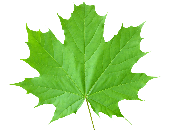 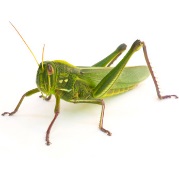 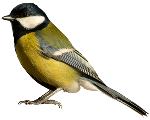 Qu’est-ce que c’est une relation symbiotique?Quelles sont les trois types de relations symbiotiques?	-	-	-Donne un exemple de chaque type de relation symbiotique :	-	-	-Donne 3 exemples de « facteurs limitants » Qu’est-ce que c’est la succession écologique? Quelle est la role des lichens dans la succession?Explique en mots ou en dessins les étapes de la succession écologique en ordre :Quelle est la différence entre la succession primaire et la succession secondaire? Laquelle est plus rapide?